ORDENANZA Nº 4/15-CD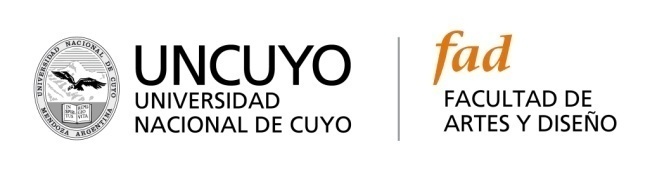 CARRERA:  DISEÑO GRAFICO – DISEÑO INDUSTRIALESPACIO CURRICULAR:PSICOLOGIA APLICADA AL DISEÑO  I (carga  horaria  56  horas disponibilidad anual)PSICOLOGIA APLICADA AL DISEÑO II (carga  horaria  42  horas con disponibilidad anual)CARGO/DEDICACIÓN: TURNO TARDEJEFE DE TRABAJOS PRACTICOS DEDICACIÓN SEMIEXCLUSIVA - REEMPLAZANTE                                                           PERFIL:Poseer título de grado universitario de Licenciado en Psicología.Acreditar trayectoria docente en la enseñanza media o universitaria afín al espacio curricular que se concursa: Psicología Aplicada al Diseño I y II.Tener antecedentes de capacitación y actualización docente.Tener capacidad para  trabajar en equipo y cumplir  funciones inherentes al Jefe de Trabajos Prácticos.Demostrar capacidad para organizar, desarrollar y evaluar procesos de enseñanza-aprendizaje.Demostrar disposición y buen trato en la interacción docente – alumno, durante las distintas etapas del proceso de enseñanza - aprendizaje.Manifestar compromiso con la labor docente en el marco de una institución y su misión, visión y objetivos.Acreditar experiencias realizadas interdisciplinariamente con: Diseñadores en formación o Diseñadores juniors y DiseñadoresOPCIÓN: 2  -  Convocatoria a docentes, adscriptos egresados y egresados de la Facultad de Artes y Diseño.  INSCRIPCIÓN: 17 y 18 Agosto de en Dirección Carreras de DiseñoRECEPCIÓN ANTECEDENTES: Departamento Operativo Carreras de  Diseño, de 8:00 a 18:00 horas.REQUISITOS: C.V. completo o CV ar. Probanzas autenticadas. Facultad de Artes y Diseño, 02  de agosto  de 2017.